Kuruluşun ihtiyaçlarına yönelik sağlıklı, temiz ve güvenli okul çevresi koşulları sağlanmalıdır.Zemin düzgün ve su birikintilerine izin vermeyecek nitelikte olmalıdır. Bahçe ya da oyun alanlarında bulunan oturma ünitelerinde sosyal mesafe kuralları uygulanmalıdır. Oturma üniteleri ve diğer ekipmanların (oyuncaklar, spor aletleri vb.) temizlik ve dezenfeksiyon işlemleri planlanmalı ve uygulanmalıdır. Teneffüs veya diğer açık alan etkinliklerinde tayin edilmiş bir sorumlu (nöbetçi öğretmen, güvenlik görevlisi vb.) tarafından salgın hastalık dönemlerine özgü (sosyal mesafenin korunması vb.) uyarılarda bulunması sağlanmalıdır. Genel hijyen ve sanitasyon uygulamalarına ve salgın hastalık dönemlerindeki tedbirlere yönelik görünür yerlere afiş/poster/uyarı levhası konulmalıdır. Bu alanlardaki atık yönetimi, bu kılavuzun “Atık Yönetimi” başlığı altında tanımlandığı şekilde yürütülür.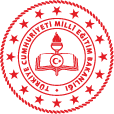 TEKİRDAĞ SÜLEYMANPAŞANAMIK KEMAL LİSESİAÇIK ALANLARDA HİJYEN VE SANİTASYON KURALLARINA UYGUN TEMİZLİK TALİMATIDöküman No:İSG-P-T-08Yayın No : 01Yayın Tarihi:  10/08/2020Revizyon Tarihi: 24/08/2020Sayısı:01Sayfa No: 1 /1